电子科技大学签约系统填写说明单位名称：填写单位全称，必须与签约单位公章一致。单位隶属部门：根据协议书上信息填写，若没有则填写此单位所在的省份。所属集团公司：请填写单位所属的总集团公司名称，若没有则填写“无”。企业性质：根据协议书上信息选择，若协议书上为空，请查实后填写。组织机构代码：根据协议书上信息填写，若为空、请向单位核实，只能填写9位数字、或数字加英文，不能出现短横线等其他符号。（单位组织机构代码不详的请在该网站查询：https://s.nacao.org.cn/）企业所在行业：请根据单位实际情况选择。单位所在地：请根据工作地点选择。单位详细联系地址：根据协议书上通讯地址信息填写。档案处理方式：请根据协议书填写或向单位核实选择。档案接收单位名称：请根据协议书填写或向单位核实填写（如果档案处理方式为 “回原籍”，这里的单位请直接填写“回原籍”3个字）。档案接收单位地址：请填写上一条单位所在详细地址（如果档案处理方式为 “回原籍”，这里的地址请直接填写“回原籍”3个字）。报到证抬头单位名称：请详细询问单位后填写。原则上与档案接收单位一致，为单位名称或单位指定的人事机构名称，若单位不接受档案户口，填写“回原籍”3个字。报到证报到地址：报到证抬头单位所在的省、市、区，请查实后选择。报到证备注：通常情况填写“无”，特殊情况请详细询问单位后填写。户口迁移地址：请根据协议书信息填写，原则上与档案接收单位一致。（回原籍请直接填写“回原籍”3个字；入学时户口未迁入学校的填写“户口未迁入学校”7个字）。单位联系人姓名：请根据协议书填写或向单位核实单位联系人手机号码：请根据协议书填写或向单位核实（11位数字）单位联系人座机号码：请根据协议书填写或向单位核实（区号+短横线+号码）。是否国防重点单位：参考《附件：国防重点单位名录》选择。是否世界500强企业：参考《附件：世界500强名录》选择。是否中国电子信息百强企业：参考《附件：中国电子信息百强名录》选择。是否艰苦边远地区：参考《附件：艰苦边远地区名录》选择。职位类别：请根据实际情况选择。专业对口度：请根据实际情况选择。工作满意度：请根据实际情况选择。年薪：请如实填写。只填写阿拉伯数字，例如填写100000（不能填十万、10.00万），并且需要是确切数值（不能填写4000-5000，不能加试用期、实习期、税后等汉字）是否有其他offer：请根据实际情况选择。找到工作单位的途径：请根据实际情况选择。个人联系电话：请填写最新个人手机号（11位数字，如13808280011）。家庭电话：请照实填写，手机号码格式为11位数字，座机号码格式为区号+短横线+号码，如028-61830878个人Email：请根据实际情况填写（符合邮箱的标准格式）。温馨提示：1.填写过程中，如果必填项未填、或不符合格式，系统会有相应的提示，请填写完整无误后提交。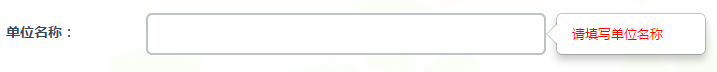 2.户口、档案、报到证信息尤为重要，请一定与单位核实准确，避免相关手续错误，耽误您宝贵时间！3.咨询电话：618308784.附填写模板一份单位名称：华为技术有限公司单位隶属部门：广东省所属集团公司：无企业性质：其他企业（民企）组织机构代码： 192203821企业所在行业：信息传输、软件和信息技术服务业单位所在地：广东省深圳市龙岗区单位详细联系地址：广东省深圳市龙岗区坂田华为基地档案处理方式：单位接收档案接收单位名称：华为技术有限公司档案接收单位地址：广东省深圳市龙岗区坂田华为基地报到证抬头单位名称：华为技术有限公司报到证报道地址：广东省深圳市龙岗区报到证备注：无户口迁移地址：深圳市南山区科技园科发路一号华为技术有限公司单位联系人姓名：张三单位联系人手机号码：138xxxxxxxx单位联系人座机号码：xxxx-xxxxxxxx是否国防重点单位：否是否世界500强企业：是是否中国电子信息百强企业：是是否艰苦边远地区：否职位类别：工程技术人员专业对口度：非常对口工作满意度：非常满意 年薪：100000是否有其他offer：有1个找到工作单位的途径：本校校园招聘个人联系电话：138xxxxxxxx家庭电话：xxxx-xxxxxxxx个人Email：xxx@xx.com